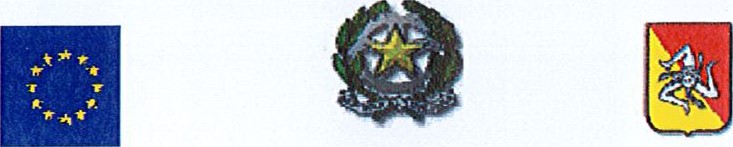 REPUBBLICA ITALIANA - REGIONE SICILIANAISTITUTO D'ISTRUZIONE SECONDARIA SUPERIORE"CIPOLLA - PANTALEO - GENTILE"P.Ie Placido Rizzotto a Tel. 0924-901344 a Fax. 0924- 934233Posta certificata: TPIS032001@pec.istruzione.it Sito web. www.liceicastelvetrano.gov.itE-mail Ministeriale: TPIS032001@istruzione.itC.F. 90021080818 91022 CASTELVETRANO (TP)SCHEDA PROGETTO - Anno scolasticoDENOMINAZIONE PROGETTOAREA POF Dl RIFERIMENTOMOTIVAZIONE E FINALITÀ DEL PROGETTOOBIETTIVI DEL PROGETTODESTINATARI DEL PROGETTODURATA DEL PROGETTOMETODOLOGIE E SOLUZIONI ORGANIZZATIVE PROPOSTEMODALITÀ Dl VERIFICA E VALUTAZIONE      COSTI        MEZZI E STRUMENTI LUOGO E DATA                                                   FIRMA DOCENTE PROPONENTENUCLEI TEMATICICOINVOLGIMENTO ESTERNO SE PREVISTOCOINVOLGIMENTO ESTERNO SE PREVISTOINIZIATIVEMODITEMPIATTIVITÀD'INSEGNAMENTOATTIVITÀD'INSEGNAMENTON. OREN. ORECOMPENSO ORARIOTOTALE COMPLESSIVODOCENTI INTERNIDOCENTI INTERNIESPERTI ESTERNIATTIVITÀ FUNZIONALI ALL'INSEGNAMENTON. ORECOMPENSO ORARIOCOMPENSO ORARIOTOTALE COMPLESSIVODOCENTICOLLABORATORI SCOLASTICIIN DOTAZIONEDA ACQUISTAREQUANTITÀDESCRIZIONE